LA LETTRE de la FRATERNITE de la PAROLE« La Parole est près de toi ; elle est dans ta bouche et dans ton cœur, pour que tu la mettes en pratique ! » (Dt 30,14 et Rm 10,8)         3429 routes Cézanne                                   email : fraterniteparole@gmail.com     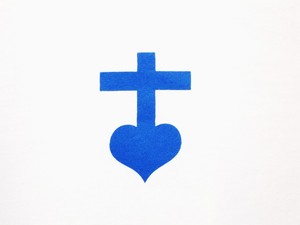       13100 LE THOLONET                               Tél : 06.87.70.15.30           F R A N C E                                  site : fraterniteparole-letholonet.fr                                                                            (Nouvelle adresse du site)N° 79                                                                                             1er mars 2018Cher tous,Jésus disait : « Ne jugez pas et vous ne serez pas jugés. Ne condamnez pas et vous ne serez pas condamnés. Pardonnez, et l’on vous pardonnera. Donnez, et l’on vous donnera. » (Luc 6, 37-38)	Réfléchissons ensemble à cette exhortation de Jésus dans l’évangile du 2ème lundi de carême. Comprenons d’abord que le Seigneur est le seul qui peut juger de manière juste car Il voit dans les cœurs. Il nous rappelle en plus qu’il n’est pas venu pour juger le monde mais pour le sauver. « Dieu a envoyé le Fils dans le monde, non pas pour juger le monde, mais pour que le monde soit sauvé grâce à lui. » (Jean 3, 17) Jésus ne condamne jamais personne mais les gens se condamnent eux-mêmes en refusant Dieu, en se détournant de Lui. Le Seigneur pardonne toujours le péché, si on lui demande humblement pardon. Il pardonne tous les péchés sauf un, le péché contre l’Esprit-Saint. « Aussi je vous dis : On pardonnera aux humains n’importe quel péché ou blasphème contre Dieu, mais le blasphème contre l’Esprit Saint ne sera pas pardonné. Celui qui calomnie le Fils de l’Homme sera pardonné, mais celui qui calomnie l’Esprit Saint ne sera pardonné ni en ce monde ni dans l’autre. » (Mt 12, 31-32) Il faut ensuite se demander ce que signifie exactement ce péché contre l’Esprit-Saint, puisque ce n’est pas dit dans le texte ? Ce pourrait être le rejet de Dieu et de son amour en connaissance de cause. C’est celui qui  en quelque sorte sait que Dieu existe et qu’Il est amour mais il le rejette. Comment pourrait-il être sauvé malgré lui ? Comment pourrait-il être pardonné puisqu’en rejetant Dieu il refuse son pardon ?	D’autre part le jugement du Christ vient à la fin des temps ou à la fin de notre vie terrestre à chacun. « Lorsque le Fils de l’Homme viendra dans sa gloire accompagné de tous les anges, il s’assiéra sur le trône de Gloire, le sien. Toutes les nations seront amenées devant lui ; il séparera les uns d’avec les autres, comme le berger sépare les brebis d’avec les chèvres. À sa droite il rangera les brebis, et à sa gauche les chèvres. (Mat 25, 31-33) 	Ensuite la conclusion de Jésus est de dire que c’est à la mesure de mon propre comportement vis-à-vis des autres que le Seigneur se comportera avec moi. C’est à la mesure de ma propre attitude vis-à-vis des autres que le Seigneur agira envers moi. Il le dit dans ce même Evangile du 2ème lundi de Carême : « Car la mesure dont vous vous servez pour les autres servira aussi pour vous. » (Luc 6, 38)	Donc ne jugeons pas, ne condamnons pas, pardonnons sans cesse, donnons toujours… comme le Christ… Et enfin aimons comme le Christ.Prochaine rencontre au THOLONET le dimanche 8 avril                  P. Thierry-François